ПРИКАЗот 04.06.2018 г.  	                				                                                 № 394Во исполнение письма Министерства образования и науки Российской Федерации от 09.09.2015 г. № ВК-2227/08 «О недопущении незаконных сборов денежных средств», пункта 7.2. Раздела VII «О мерах по пресечению незаконного сбора средств в образовательных учреждениях» Протокола совещания у Главы Республики Адыгея от 21.05.2016 года №6, в целях пресечения и недопущения незаконных сборов денежных средств с родителей (законных представителей) обучающихся в образовательных учреждениях Майкопского района,ПРИКАЗЫВАЮ:1. Установить, что руководители образовательных учреждений несут персональную ответственность за оказание платных дополнительных образовательных услуг, порядок привлечения и расходования благотворительных средств (добровольных пожертвований), поступающих на лицевой счет муниципальных образовательных учреждений, а также за информирование родителей (законных представителей) обучающихся и воспитанников по данному вопросу.2. Заместителю руководителя Управления образования Железновой М.В.:2.1. Организовать в Управлении образования работу постоянно действующей «горячей линии» по вопросам незаконных денежных сборов в муниципальных образовательных учреждениях.2.2. По всем обращениям родителей (законных представителей), связанным с нарушением порядка привлечения дополнительных финансовых средств, незамедлительно проводить проверки. 2.3. Привлекать к дисциплинарной ответственности руководителей муниципальных образовательных учреждений, допустивших нарушение прав граждан при оказании платных дополнительных образовательных услуг и привлечении благотворительных средств и применять меры дисциплинарного взыскания вплоть до увольнения в соответствии с Трудовым кодексом Российской Федерации.2.4. Взять под личный контроль исполнение ст. 35 Закона Российской Федерации от 29 декабря 2012 года № 273-ФЗ «Об образовании в Российской Федерации» в части бесплатного предоставления в пользование на время получения образования учебников и учебных пособий, а также учебно-методических материалов, средств обучения и воспитания.	3. Руководителям муниципальных образовательных учреждений, подведомственных Управлению образования:3.1. Принять меры по недопущению незаконных сборов денежных средств с родителей (законных представителей) обучающихся вверенных образовательных учреждений и не допускать случаев сбора денежных средств на приобретение учебников и учебных пособий, а также учебно-методических материалов, средств обучения и воспитания.3.2. Неукоснительно исполнять требования Закона Российской Федерации от 29 декабря 2012 года № 273-ФЗ «Об образовании в Российской Федерации», постановления Правительства Российской Федерации от 15 августа 2013 года № 706 «Об утверждении Правил оказания платных образовательных услуг», приказа Министерства образования Российской Федерации от 10 июля 2003 года № 2994 «Об утверждении примерной формы договора об оказании платных образовательных услуг в сфере общего образования», Федерального закона от 11 августа 1995 года № 135-ФЗ «О благотворительной деятельности и благотворительных организациях», Закона Российской Федерации от 7 февраля 1992 года № 2300-1 «О защите прав потребителей».3.3. Обеспечить размещение полной и объективной информации о порядке предоставления платных дополнительных образовательных услуг, порядке привлечения целевых взносов и пожертвований, порядке обжалования неправомерных действий по привлечению дополнительных финансовых средств в образовательном учреждении в доступном для родителей (законных представителей) месте.	3.4. Разместить на специальных стендах, а также на сайтах вверенных образовательных учреждений настоящий приказ, а также основные нормативные правовые документы, перечисленные в пункте 5.2. настоящего приказа.3.5. Провести мониторинг мнения родителей (законных представителей) обучающихся вверенных образовательных учреждений по вопросам оказания платных образовательных услуг, привлечения и расходования добровольных пожертвований и целевых взносов физических лиц согласно Приложению 1.3.6. Провести совещания с работниками вверенных образовательных учреждений, ознакомить под роспись с настоящим приказом каждого работника образовательного учреждения.3.7. Провести родительские собрания для ознакомления с настоящим приказом родителей (законных представителей) обучающихся и воспитанников вверенных образовательных учреждений.3.8. Представлять ежегодно публичные отчеты о привлечении и расходовании дополнительных финансовых средств во вверенном образовательном учреждении.3.9. Принять во внимание, что за нарушение законодательства Российской Федерации в области образования предусмотрена административная ответственность, установленная частью 1 статьи 19.30 Кодекса Российской Федерации об административных правонарушениях.3.10. Информацию о проделанной работе, копии документов об ознакомлении с настоящим приказом, а также отчет о результатах мониторинга мнения родителей (законных представителей) обучающихся вверенных образовательных учреждений по вопросам оказания платных образовательных услуг, привлечения и расходования добровольных пожертвований и целевых взносов физических лиц предоставить заместителю руководителя Управления образования Железновой М.В.4. Главному специалисту Управления образования Толстых Е.П.:4.1. Разместить на сайте Управления образования настоящий приказ, а также информацию о телефонах «горячей линии», адресах электронных приемных (в том числе правоохранительных и контрольно-надзорных органов), других ресурсах, имеющихся в Республике Адыгея, Майкопском районе, которыми могут воспользоваться обучающиеся, их родители (законные представители) в случаях, когда действия администрации и других сотрудников образовательных организаций нарушают их права и законные интересы (нарушения правил приема в образовательные организации, факты незаконных сборов денежных средств с родителей) согласно приложению 2.4.2. Провести проверку официальных сайтов образовательных учреждений, подведомственных отделу образования, по размещению на них нормативных правовых документов, регламентирующих оказание платных образовательных услуг, привлечение и расходование целевых взносов и добровольных пожертвований физических лиц.5. Руководителю Районного информационно-методического центра, заместителю директора МБОУ СОШ №1 Зубковой Г.Н. взять под личный контроль исполнение подведомственными образовательными учреждениями ст. 35 Закона Российской Федерации от 29 декабря 2012 года № 273-ФЗ «Об образовании в Российской Федерации» в части определения списка учебников в соответствии с утвержденным федеральным перечнем учебников, а также учебных пособий. 5.2. Неукоснительно исполнять требования Закона Российской Федерации от 29 декабря 2012 года № 273-ФЗ «Об образовании в Российской Федерации» при формировании заявки в Министерство образования Республики Адыгея по выявлению состояния фонда и потребности в учебной литературы к 2018-2019 учебному году.6. Контроль за исполнением настоящего приказа оставляю за собой.Руководитель Управления образования			                  Е.П. РотоваПроект подготовил:Ведущий специалист Управления образования							         Е. ТолстыхРазослано:	1 – Управление образования; 1- Железнова М.В.;1- Толстых Е.П.; 1- Синченко Е.А.; 1- Зубкова Г.Н.Приложение №1 к приказу Управления образованияот _____________ 2018 № _______ Примерные вопросыдля проведения мониторинга мнения родителей (законных представителей) обучающихся вверенных образовательных учреждений по вопросам оказания платных образовательных услуг, привлечения и расходования добровольных пожертвований и целевых взносов физических лиц	1. Известен ли Вам телефон или электронный адрес региональной постоянно действующей «горячей линии» по вопросам незаконных сборов денежных средств в общеобразовательных учреждениях:         А) Да, известен;Б) Нет, но я знаю, где его можно найти;В) Не известен;Г) Мне это не интересно.2. Известно ли Вам, что на официальном сайте образовательной организации, в которой обучается Ваш ребенок, размещен документ о порядке оказания платных образовательных услуг:         А) Да, нас уведомили в школе;Б) Да, я регулярно посещаю сайт школы;В) Нет, не знаю об этом;Г) Мне это не интересно.3. Известно ли Вам, что на официальном сайте образовательной организации, в которой обучается Ваш ребенок, размещен образец договора об оказания платных образовательных услуг:А) Да, нас уведомили в школе;Б) Да, я регулярно посещаю сайт школы;В) Нет, не знаю об этом;Г) Мне это не интересно.4. Известно ли Вам, что на официальном сайте образовательной организации, в которой обучается Ваш ребенок, размещен документ об утверждении стоимости обучения по каждой образовательной программеА) Да, нас уведомили в школе;Б) Да, я регулярно посещаю сайт школы;В) Нет, не знаю об этом;Г) Мне это не интересно.5. Вы обладаете необходимой и достоверной информацией о перечне услуг, оказываемых образовательной организацией, в которой обучается Ваш ребенок, бесплатно в рамках реализации общеобразовательных программ в соответствии с федеральными государственными образовательными стандартами (на базовом и углубленных уровнях):А) Да, нас знакомили под роспись в школе;Б) Да, я познакомился на сайте школы;В) Нет, не знаком;Г) Мне это не интересно.6. Известно ли Вам какие образовательные услуги оказываются в общеобразовательной организации, в которой обучается Ваш ребенок, на платной основе:А) Да, нас знакомили с их перечнем в школе;Б) Да, я познакомился на сайте школы;В) Нет, не знаком;Г) Мне это не интересно.7. Известно ли Вам в каком порядке и на каких условиях Вы, как родитель, можете внести в общеобразовательную организацию, в которой обучается Ваш ребенок, добровольное пожертвование или целевой взнос:А) Да, нас знакомили с этим в школе;Б) Да, я познакомился с этим на сайте школы;В) Нет, не знаком;Г) Мне это не интересно.8. Известно ли Вам кем и где принимаются решения о необходимости привлечения родительских средств на нужды общеобразовательной организации, в которой обучается Ваш ребенок:А) Да, нас знакомили с этим в школе;Б) Да, я познакомился с этим на сайте школы;В) Нет, не знаком;Г) Мне это не интересно.9. Имеют ли право родители учащихся общеобразовательной организации, в которой обучается Ваш ребенок, осуществлять контроль за расходованием родительских средств (имеется локальный акт):А) Да, имеют;Б) Мне это не известно;В) Мне это не интересно.10. Известны ли Вам телефоны «горячих линий», адреса электронных приемных (в том числе правоохранительных и контрольно-надзорных органов), которыми Вы или Ваш ребенок можете воспользоваться в случае незаконного сбора денежных средств: А) Да, нас уведомили об этом в школе;Б) Да, они размещены на официальном сайте управления образования;В) Нет, не знаю об этом;Г) Мне это не интересно.Приложение №2 к приказу Управления образованияот __________2018 №_______Телефоны «Горячей линии»График приема по личным вопросамРоссийская ФедерацияРеспублика Адыгея Управление образования Администрации муниципального образования «Майкопский район»385730, п. Тульский,ул. Советская, 44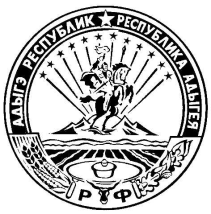 Урысые ФедерациерАдыгэ РеспубликэмМуниципальнэ образованиеу «Мыекъопэ район» и Администрациеи гъэсэныгъэмкIэ изэхэщапI385730, п. Тульскэ,ур. Советскэр, 44О комплексе мер, направленных на недопущение незаконных денежных средств с родителей обучающихся образовательных организацийНа муниципальном уровне87777) 5-19-48 – телефон «Горячей линии» по вопросам незаконных сборов денежных средств в общеобразовательных организациях Майкопского района ежедневно с 9.00 до 17.00 кроме субботы и воскресения.87777) 5-19-48 – телефон «Горячей линии» по вопросам незаконных сборов денежных средств в общеобразовательных организациях Майкопского района ежедневно с 9.00 до 17.00 кроме субботы и воскресения.На региональном уровне(88772) 52-60-26 – телефон «Горячей линии» по вопросам соблюдения норм законодательства Российской Федерации при осуществлении образовательной деятельности, по вопросам незаконных сборов денежных средств в общеобразовательных организациях в образовательных организациях Республики Адыгея работает ежедневно с 9.00 до 17.00 кроме субботы и воскресенья.Ф.И.О.Должность Дни приемаДни приемаРотова Елена ПетровнаРуководитель Управления образованиявторник, с 15.00 до 17.00Железнова Маргарита ВалерьевнаЗаместитель руководителя Управления образованиячетверг, с 15.00 до 17.00